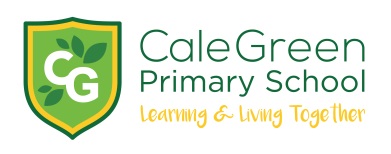 Tuesday, 5th MarchKS2 Choir Concerts – Stockport Town of Culture 2024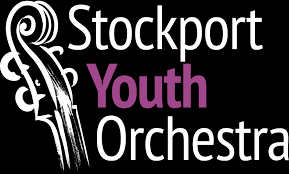 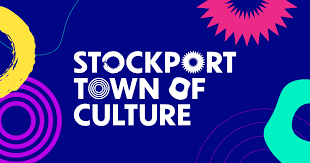 Dear Parents / Carers, Thank you for signing your child up to perform at the two planned concerts later his month. Rehearsals are well underway and the choir are sounding great!A reminder that all the pieces can be accessed by the children to practise at home via their class page on the school website or via this You Tube channel: https://www.youtube.com/@StockportSongbookPlease find below the final details for the performances for arrival and collection times, ticket ordering information and what your child will need to wear. Please note, due to a later kick-off at Edgeley Park, the choir will now be singing an hour later at 4:00pm. March 22nd - Stockport Academy, Heathbank Rd, SK30UPChildren arrive at Stockport Academy 5.30pm for rehearsal. Meet in the school receptionShows begin at 7.00pm and 7:45pm (finish approx 8.15pm)Dress code - arrive in plain coloured T shirts with dark bottoms / trousers / leggingsPlease eat before you come, and bring snack & water bottle (no nuts)Free tickets (must book) https://www.universe.com/StockportSongbook2March 23rd - Stockport County FC Children arrive at 3.30pm. Meet school staff by the courtyard bar & box office 3:45pm Parents must remain on site and remain responsible for their child as it’s a busy public spacePerformance 4pm, finish 4.30pm.Dress code - arrive in plain coloured T shirts with dark bottoms / trousers / leggingsFree of charge, no ticket requiredThank you for your continued support. Yours sincerely, Mrs Lewis (Deputy Headteacher, Music Subject Leader)